                                                     testsenglish.weebly.com1)I ------ my friends tonight and have a lot of happiness.A)am going toB)will2)Happy birthday to you! I ---- a lot of gifts you tomorrow.A)will bringB)am going to bring3)She ------- bring gifts, But I brought.A)was going to B)would do4)I’m sure that you ----- the examA)will passB)are going to5)Look at the dark clouts! It ---- rain.A) is going to rainB) will rain6) I don’t think I ------- this test by Friday.A) am going to have finishedB) will have finished7)I hope that he -----  this exam by June.A)will finishB)is going to finishC)will have finishedD)is going to have finished8)I’m ---- meet my friends this week.A)willB)going to9)---- you sit, please?A)willB)are you going to10)Very thanks for this present! I ---- bring you, too.A)am going to bringB) will bring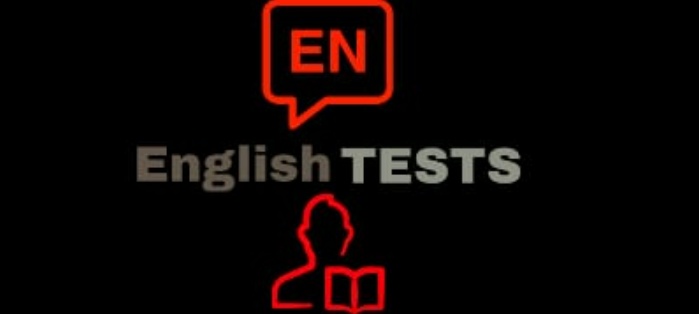 1)A5)A 9)A2)B6)B10)B3)A7)C4)A8)B